Name: ____________________________________________________________________APUSH Review: Video # : The Constitutional Convention, Compromises, and the Federalist Papers (Key Concept 3.2, II, C - E)Background On The Constitutional Convention (Historical Context)Articles were designed to have a ___________ central governmentAnnapolis Convention (1786)Purpose was to improve the _______________________________Only 5 states showed up________________________________________________ saved the dayPromise for another convention in 1787……Constitutional ConventionDelegates from _____ states went to Philly in 1787Which state did NOT show up? ____________________________Structure of the government:___________________________ government - limits on what the federal government can doSeparation of powers and checks and balances_____________________ - powers divided between states and federal governmentConstitutional CompromisesCongressional Representation:___________ Plan - proposed representation to be based on _____________________________Would favor _________________ statesNJ Plan - proposed representation to be _____________ per state (similar to Articles)Great CompromiseCombined elements of VA and NJ Plans1 part of legislature would be based on population (_________________________________________)1 part of legislature would be equal representation (__________________________ per state)3/5 Compromise:3/5 (60%) of ____________ would count towards ________________________________________________ in the HouseFavored _________________________ statesSlave Trade Compromise:Congress could not allow the international slave trade until 1808 (which they did)Ratification DebatesFederalists - those that supported the ____________________________ of the ConstitutionAnti-Federalists - those that _________________________ ratifying the Constitution___________________________________________________:________ essays to defend the Constitution and encourage ratificationFederalist #10 - factions and controlling factionsFederalist #51 - Separation of Powers and Checks and BalancesSo… why did Anti-Federalists ultimately ratify the Constitution?The Federalists promised to add a __________________________ ___________________________________________________________________!1st Ten amendmentsRestrict powers of the federal government and preserve _____________________ and freedomsThe Bill Of Rights1: Five FreedomsReligion, Assembly, Press, ____________________, and Speech 2: Right to bear ___________3:No quartering of __________________________4: No unreasonable search and _____________________5:Grand jury; no ________________________________; can’t testify against yourself; can’t lost property, life, or liberty without a trial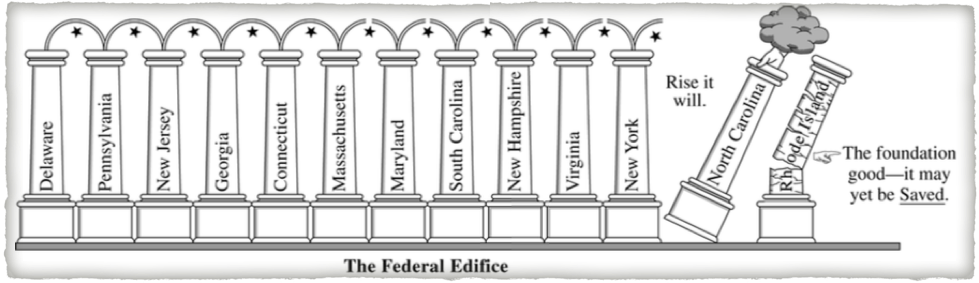 6:Speedy trial; right to an _____________________________; cross examination; witnesses that are favorable7:Jury trial in a civil suit 8:No cruel and unusual __________________________________9:Rights not listed are not necessarily _______________________10:Powers not delegated (given) to the federal government are reserved for the ________________________ or peopleQuick RecapAnnapolis Convention__________________ Compromise__________________ Compromise__________________ Trade CompromiseFederalist PapersBill of RightsPart II(Historical Thinking Skill: Analyzing Evidence)1. What is the Point of View of the political cartoon? Why is this important? _______________________________________________________________ ____________________________________________________________________________________________________________________________________________________________________________________________________________________________________________________________________________________________________________________________________________________________________________________________________________________________________________________________________________________________________________________________________________________________________________________________________________________________________________________________________________________________________________2. Why, ultimately, did the Anti-Federalists agree to ratify the Constitution? ____________________________________________________________ ____________________________________________________________________________________________________________________________________________________________________________________________________________________________________Compare and Contrast the structure and powers of the federal government under the Articles of Confederation and the Constitution. (8-10 sentences). (Historical Thinking Skill: Comparison). __________________________________________________________________________________________ _________________________________________________________________________________________________________________________________________________________________ ______________________________________________________________________________________________________________________________________________________________________________________________________________________________________________________________________________________________________________________________________________________________________________________________________________________________________________________________________________________________________________________________________________________________________________________________________________________________________________________________________________________________________________________________________________________________________________________________________________________________________________________________________________________________________________________________________________________________________________________________________________________________________________________________________________________________________________________________________________________________________________________________________________________________________________________________________________________________________________________________________________________________________________________________________________________________________________________________________________________________________________________________________________________________________________________________________________________________________________________________________________________________________________________________________________________________________________________________________________________________________________________________________________________________________________________________________________________________________________________________________________________________________________________________________________________________________________________________________________________________________________________________________________________________________________________________________________________________________________________________________________________________________________________________________________________________________________________________________________________________________________________________________________________________________________________________________________________________________________________________________________________________________________________________________________________________________________________________________________________________________________________________________________________________________________________________________________________________________________________________________________________________________________________________________________________________________________________________________________________________________________________________________________________________________________________________________________________________________________________________________________________________________________________________________________________________________________________________________________________________________________________________________________________________________________________________________________________________________________________________________________________